Т А Б Л И Ц А       Р О З Ы Г Р Ы Ш А Чемпионата Липецкой области по волейболу среди мужских командВЫСШАЯ ЛИГА                                                                                                                                                                                                  Ноябрь – декабрь  2017 годКоманда Становое снята с соревнований за неявку на две игры. Все игры с её участием анулированы.№ п/пКоманды 12345678ВПСоотношениеСоотношениеВсего очковМесто № п/пКоманды 12345678ВПпартиймячейВсего очковМесто 1Елецкое ЛПУМГЕлецкий район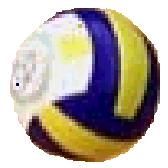  3 : 13 3 : 03 3 : 03 3 : 033 : 0 32«Солидарность»Елецкий район 1 : 303 : 03 3 : 13 1 : 30 3 : 223ДобринкаДобринский район0 : 3 00 : 3 0 3 : 22 2 : 310 : 3 04“Лебедянь” Лебедянский район0 : 3 0 2 : 31 3 : 03 1 : 30 3 : 225ЛГПУг. Липецк1 : 3 0 3 : 220 : 3 00 : 3 02 : 3 16Донское ЛПУМГКрасное0 : 3 -1 3 : 133 : 03 3 : 13 3 : 033 : 037СтановоеСтановлянский район8“Импульс” г. Липецк0 : 3 0 2 : 312 : 3 1 3 : 220 : 3 0